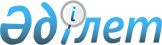 2020-2022 жылдарға арналған Т.Көмекбаев ауылдық округінің бюджеті туралыҚызылорда облысы Қармақшы аудандық мәслихатының 2019 жылғы 27 желтоқсандағы № 292 шешімі. Қызылорда облысының Әділет департаментінде 2020 жылғы 5 қаңтарда № 7165 болып тіркелді
      "Қазақстан Республикасының Бюджет кодексі" Қазақстан Республикасының 2008 жылғы 4 желтоқсандағы кодексінің 9-1 бабының 2-тармағына, "Қазақстан Республикасындағы жергілікті мемлекеттік басқару және өзін-өзі басқару туралы" Қазақстан Республикасының 2001 жылғы 23 қаңтардағы Заңының 6-бабының 2-7 тармағына сәйкес Қармақшы аудандық мәслихаты ШЕШІМ ҚАБЫЛДАДЫ:
      1. 2020-2022 жылдарға арналған Т.Көмекбаев ауылдық округінің бюджеті тиісінше 1, 2 және 3-қосымшаларға сәйкес, оның ішінде 2020 жылға мынадай көлемдерде бекітілсін:
      1) кірістер – 71 960 мың теңге, оның ішінде:
      салықтық түсімдер – 256 мың теңге;
      салықтық емес түсімдер – 0;
      негізгі капиталды сатудан түсетін түсімдер – 0;
      трансферттер түсімдері – 71 704 мың теңге;
      2) шығындар – 71 960 мың теңге;
      3) таза бюджеттік кредиттеу – 0;
      4) қаржы активтерімен операциялар бойынша сальдо – 0;
      5) бюджет тапшылығы (профициті) – 0;
      6) бюджет тапшылығын қаржыландыру (профицитін пайдалану) – 0.
      2. 2020 жылға аудандық бюджеттен Т.Көмекбаев ауылдық округінің бюджетіне берілетін бюджеттік субвенция көлемі 68 112 мың теңге мөлшерінде белгіленгені ескерілсін.
      3. Жергілікті бюджеттерді атқару процесінде секвестрлеуге жатпайтын, 2020 жылға арналған бюджеттік бағдарламаның тізбесі 4-қосымшаға сәйкес бекітілсін.
      4. 2020 жылға арналған Т.Көмекбаев ауылдық округінің бюджетінде республикалық бюджет есебінен қаралған нысаналы трансферттер 5-қосымшасына сәйкес бекітілсін.
      5. Осы шешім 2020 жылғы 1 қаңтардан бастап қолданысқа енгізіледі және ресми жариялауға жатады. 2020 жылға арналған Т.Көмекбаев ауылдық округінің бюджеті 2021 жылға арналған Т.Көмекбаев ауылдық округінің бюджеті 2022 жылға арналған Т.Көмекбаев ауылдық округінің бюджеті Жергілікті бюджеттерді атқару процесінде секвестрлеуге жатпайтын, 2020 жылға арналған бюджеттік бағдарламаның тізбесі 2020 жылға арналған Т.Көмекбаев ауылдық округінің бюджетінде республикалық бюджет есебінен қаралған нысаналы трансферттер
					© 2012. Қазақстан Республикасы Әділет министрлігінің «Қазақстан Республикасының Заңнама және құқықтық ақпарат институты» ШЖҚ РМК
				
      Қармақшы аудандық мәслихаты
сессиясының төрағасы

К. Раева

      Қармақшы аудандық
мәслихатының хатшысы

М. Наятұлы
Қармақшы аудандық мәслихатының 2019 жылғы 27 желтоқсаны № 292 шешіміне 1-қосымша
Санаты
Санаты
Санаты
Санаты
Санаты
Сомасы, мың теңге
Сыныбы
Сыныбы
Сыныбы
Сыныбы
Сомасы, мың теңге
Кіші сыныбы
Кіші сыныбы
Кіші сыныбы
Сомасы, мың теңге
Атауы
Атауы
Сомасы, мың теңге
Кірістер
Кірістер
71960
1
Салықтық түсімдер
Салықтық түсімдер
256
04
Меншiкке салынатын салықтар
Меншiкке салынатын салықтар
256
1
Мүлiкке салынатын салықтар 
Мүлiкке салынатын салықтар 
10
3
Жер салығы 
Жер салығы 
30
4
Көлiк құралдарына салынатын салық 
Көлiк құралдарына салынатын салық 
216
2
Салықтық емес түсiмдер
Салықтық емес түсiмдер
0
3
Негізгі капиталды сатудан түсетін түсімдер
Негізгі капиталды сатудан түсетін түсімдер
0
4
Трансферттердің түсімдері
Трансферттердің түсімдері
71704
02
Мемлекеттiк басқарудың жоғары тұрған органдарынан түсетiн трансферттер
Мемлекеттiк басқарудың жоғары тұрған органдарынан түсетiн трансферттер
71704
3
Аудандардың (облыстық маңызы бар қаланың) бюджетінен трансферттер
Аудандардың (облыстық маңызы бар қаланың) бюджетінен трансферттер
71704
Функционалдық топ
Функционалдық топ
Функционалдық топ
Функционалдық топ
Функционалдық топ
Сомасы, мың теңге
Функционалдық кіші топ
Функционалдық кіші топ
Функционалдық кіші топ
Функционалдық кіші топ
Сомасы, мың теңге
Бюджеттік бағдарламалардың әкімшісі
Бюджеттік бағдарламалардың әкімшісі
Бюджеттік бағдарламалардың әкімшісі
Сомасы, мың теңге
Бағдарлама
Бағдарлама
Сомасы, мың теңге
Атауы
Сомасы, мың теңге
2. Шығындар
71960
01
Жалпы сипаттағы мемлекеттiк қызметтер 
23047
1
Мемлекеттiк басқарудың жалпы функцияларын орындайтын өкiлдi, атқарушы және басқа органдар
23047
124
Аудандық маңызы бар қала, ауыл, кент, ауылдық округ әкімінің аппараты
23047
001
Аудандық маңызы бар қала, ауыл, кент, ауылдық округ әкімінің қызметін қамтамасыз ету жөніндегі қызметтер
23047
04
Бiлiм беру
32457
1
Мектепке дейiнгi тәрбие және оқыту
30694
124
Аудандық маңызы бар қала, ауыл, кент, ауылдық округ әкімінің аппараты
30694
041
Мектепке дейінгі білім беру ұйымдарында мемлекеттік білім беру тапсырысын іске асыруға
30694
2
Бастауыш, негізгі орта және жалпы орта білім беру
1763
124
Аудандық маңызы бар қала, ауыл, кент, ауылдық округ әкімінің аппараты
1763
005
Ауылдық жерлерде оқушыларды жақын жердегі мектепке дейін тегін алып баруды және одан алып қайтуды ұйымдастыру
1763
05
Денсаулық сақтау
92
9
Денсаулық сақтау саласындағы өзге де қызметтер
92
124
Аудандық маңызы бар қала, ауыл, кент, ауылдық округ әкімінің аппараты
92
002
Шұғыл жағдайларда науқасы ауыр адамдарды дәрігерлік көмек көрсететін жақын жердегі денсаулық сақтау ұйымына жеткізуді ұйымдастыру
92
07
Тұрғын үй-коммуналдық шаруашылық
4427
3
Елді-мекендерді көркейту
4427
124
Аудандық маңызы бар қала, ауыл, кент, ауылдық округ әкімінің аппараты
4427
008
Елді мекендердегі көшелерді жарықтандыру
1128
011
Елді мекендерді абаттандыру мен көгалдандыру
3299
08
Мәдениет, спорт, туризм және ақпараттық кеңістiк
11937
1
Мәдениет саласындағы қызмет
11937
124
Аудандық маңызы бар қала, ауыл, кент, ауылдық округ әкімінің аппараты
11937
006
Жергілікті деңгейде мәдени-демалыс жұмысын қолдау
11937
3. Таза бюджеттік кредит беру
0
4. Қаржы активтерімен жасалатын операциялар бойынша сальдо
0
5. Бюджет тапшылығы (профициті)
0
6. Бюджет тапшылығын қаржыландыру (профицитті пайдалану)
0Қармақшы аудандық мәслихатының 2019 жылғы 27 желтоқсаны № 292 шешіміне 2-қосымша
Санаты
Санаты
Санаты
Санаты
Санаты
Сомасы, мың теңге
Сыныбы
Сыныбы
Сыныбы
Сыныбы
Сомасы, мың теңге
Кіші сыныбы
Кіші сыныбы
Кіші сыныбы
Сомасы, мың теңге
Атауы
Атауы
Сомасы, мың теңге
Кірістер
Кірістер
68980
1
Салықтық түсімдер
Салықтық түсімдер
856
04
Меншiкке салынатын салықтар
Меншiкке салынатын салықтар
856
1
Мүлiкке салынатын салықтар 
Мүлiкке салынатын салықтар 
10
3
Жер салығы 
Жер салығы 
30
4
Көлiк құралдарына салынатын салық 
Көлiк құралдарына салынатын салық 
816
2
Салықтық емес түсiмдер
Салықтық емес түсiмдер
0
3
Негізгі капиталды сатудан түсетін түсімдер
Негізгі капиталды сатудан түсетін түсімдер
0
4
Трансферттердің түсімдері
Трансферттердің түсімдері
68124
02
Мемлекеттiк басқарудың жоғары тұрған органдарынан түсетiн трансферттер
Мемлекеттiк басқарудың жоғары тұрған органдарынан түсетiн трансферттер
68124
3
Аудандардың (облыстық маңызы бар қаланың) бюджетінен трансферттер
Аудандардың (облыстық маңызы бар қаланың) бюджетінен трансферттер
68124
Функционалдық топ
Функционалдық топ
Функционалдық топ
Функционалдық топ
Функционалдық топ
Сомасы, мың теңге
Функционалдық кіші топ
Функционалдық кіші топ
Функционалдық кіші топ
Функционалдық кіші топ
Сомасы, мың теңге
Бюджеттік бағдарламалардың әкімшісі
Бюджеттік бағдарламалардың әкімшісі
Бюджеттік бағдарламалардың әкімшісі
Сомасы, мың теңге
Бағдарлама
Бағдарлама
Сомасы, мың теңге
Атауы
Сомасы, мың теңге
2. Шығындар
68980
01
Жалпы сипаттағы мемлекеттiк қызметтер 
23214
1
Мемлекеттiк басқарудың жалпы функцияларын орындайтын өкiлдi, атқарушы және басқа органдар
23214
124
Аудандық маңызы бар қала, ауыл, кент, ауылдық округ әкімінің аппараты
23214
001
Аудандық маңызы бар қала, ауыл, кент, ауылдық округ әкімінің қызметін қамтамасыз ету жөніндегі қызметтер
23214
04
Бiлiм беру
30450
1
Мектепке дейiнгi тәрбие және оқыту
28651
124
Аудандық маңызы бар қала, ауыл, кент, ауылдық округ әкімінің аппараты
28651
041
Мектепке дейінгі білім беру ұйымдарында мемлекеттік білім беру тапсырысын іске асыруға
28651
2
Бастауыш, негізгі орта және жалпы орта білім беру
1799
124
Аудандық маңызы бар қала, ауыл, кент, ауылдық округ әкімінің аппараты
1799
005
Ауылдық жерлерде оқушыларды жақын жердегі мектепке дейін тегін алып баруды және одан алып қайтуды ұйымдастыру
1799
05
Денсаулық сақтау
92
9
Денсаулық сақтау саласындағы өзге де қызметтер
92
124
Аудандық маңызы бар қала, ауыл, кент, ауылдық округ әкімінің аппараты
92
002
Шұғыл жағдайларда науқасы ауыр адамдарды дәрігерлік көмек көрсететін жақын жердегі денсаулық сақтау ұйымына жеткізуді ұйымдастыру
92
07
Тұрғын үй-коммуналдық шаруашылық
4648
3
Елді-мекендерді көркейту
4648
124
Аудандық маңызы бар қала, ауыл, кент, ауылдық округ әкімінің аппараты
4648
008
Елді мекендердегі көшелерді жарықтандыру
1184
011
Елді мекендерді абаттандыру мен көгалдандыру
3464
08
Мәдениет, спорт, туризм және ақпараттық кеңістiк
10576
1
Мәдениет саласындағы қызмет
10576
124
Аудандық маңызы бар қала, ауыл, кент, ауылдық округ әкімінің аппараты
10576
006
Жергілікті деңгейде мәдени-демалыс жұмысын қолдау
10576
3. Таза бюджеттік кредит беру
0
4. Қаржы активтерімен жасалатын операциялар бойынша сальдо
0
5. Бюджет тапшылығы (профициті)
0
6. Бюджет тапшылығын қаржыландыру (профицитті пайдалану)
0Қармақшы аудандық мәслихатының 2019 жылғы 27 желтоқсаны № 292 шешіміне 3-қосымша
Санаты
Санаты
Санаты
Санаты
Санаты
Сомасы, мың теңге
Сыныбы
Сыныбы
Сыныбы
Сыныбы
Сомасы, мың теңге
Кіші сыныбы
Кіші сыныбы
Кіші сыныбы
Сомасы, мың теңге
Атауы
Атауы
Сомасы, мың теңге
Кірістер
Кірістер
69497
1
Салықтық түсімдер
Салықтық түсімдер
881
04
Меншiкке салынатын салықтар
Меншiкке салынатын салықтар
881
1
Мүлiкке салынатын салықтар 
Мүлiкке салынатын салықтар 
11
3
Жер салығы 
Жер салығы 
33
4
Көлiк құралдарына салынатын салық 
Көлiк құралдарына салынатын салық 
837
2
Салықтық емес түсiмдер
Салықтық емес түсiмдер
0
3
Негізгі капиталды сатудан түсетін түсімдер
Негізгі капиталды сатудан түсетін түсімдер
0
4
Трансферттердің түсімдері
Трансферттердің түсімдері
68616
02
Мемлекеттiк басқарудың жоғары тұрған органдарынан түсетiн трансферттер
Мемлекеттiк басқарудың жоғары тұрған органдарынан түсетiн трансферттер
68616
3
Аудандардың (облыстық маңызы бар қаланың) бюджетінен трансферттер
Аудандардың (облыстық маңызы бар қаланың) бюджетінен трансферттер
68616
Функционалдық топ
Функционалдық топ
Функционалдық топ
Функционалдық топ
Функционалдық топ
Сомасы, мың теңге
Функционалдық кіші топ
Функционалдық кіші топ
Функционалдық кіші топ
Функционалдық кіші топ
Сомасы, мың теңге
Бюджеттік бағдарламалардың әкімшісі
Бюджеттік бағдарламалардың әкімшісі
Бюджеттік бағдарламалардың әкімшісі
Сомасы, мың теңге
Бағдарлама
Бағдарлама
Сомасы, мың теңге
Атауы
Сомасы, мың теңге
2. Шығындар
69497
01
Жалпы сипаттағы мемлекеттiк қызметтер 
23355
1
Мемлекеттiк басқарудың жалпы функцияларын орындайтын өкiлдi, атқарушы және басқа органдар
23355
124
Аудандық маңызы бар қала, ауыл, кент, ауылдық округ әкімінің аппараты
23355
001
Аудандық маңызы бар қала, ауыл, кент, ауылдық округ әкімінің қызметін қамтамасыз ету жөніндегі қызметтер
23355
04
Бiлiм беру
30588
1
Мектепке дейiнгi тәрбие және оқыту
28758
124
Аудандық маңызы бар қала, ауыл, кент, ауылдық округ әкімінің аппараты
28758
041
Мектепке дейінгі білім беру ұйымдарында мемлекеттік білім беру тапсырысын іске асыруға
28758
2
Бастауыш, негізгі орта және жалпы орта білім беру
1830
124
Аудандық маңызы бар қала, ауыл, кент, ауылдық округ әкімінің аппараты
1830
005
Ауылдық жерлерде оқушыларды жақын жердегі мектепке дейін тегін алып баруды және одан алып қайтуды ұйымдастыру
1830
05
Денсаулық сақтау
92
9
Денсаулық сақтау саласындағы өзге де қызметтер
92
124
Аудандық маңызы бар қала, ауыл, кент, ауылдық округ әкімінің аппараты
92
002
Шұғыл жағдайларда науқасы ауыр адамдарды дәрігерлік көмек көрсететін жақын жердегі денсаулық сақтау ұйымына жеткізуді ұйымдастыру
92
07
Тұрғын үй-коммуналдық шаруашылық
4834
3
Елді-мекендерді көркейту
4834
124
Аудандық маңызы бар қала, ауыл, кент, ауылдық округ әкімінің аппараты
4834
008
Елді мекендердегі көшелерді жарықтандыру
1231
011
Елді мекендерді абаттандыру мен көгалдандыру
3603
08
Мәдениет, спорт, туризм және ақпараттық кеңістiк
10628
1
Мәдениет саласындағы қызмет
10628
124
Аудандық маңызы бар қала, ауыл, кент, ауылдық округ әкімінің аппараты
10628
006
Жергілікті деңгейде мәдени-демалыс жұмысын қолдау
10628
3. Таза бюджеттік кредит беру
0
4. Қаржы активтерімен жасалатын операциялар бойынша сальдо
0
5. Бюджет тапшылығы (профициті)
0
6. Бюджет тапшылығын қаржыландыру (профицитті пайдалану)
0Қармақшы аудандық мәслихатының 2019 жылғы 27 желтоқсаны № 292 шешіміне 4-қосымша
Атауы 
Денсаулық сақтау
Шұғыл жағдайларда сырқаты ауыр адамдарды дәрігерлік көмек көрсететін ең жақын денсаулық сақтау ұйымына жеткізуді ұйымдастыруҚармақшы аудандық мәслихатының 2019 жылғы 27 желтоқсаны № 292 шешіміне 5-қосымша
№
Атауы
Сомасы, мың теңге
Ағымдағы нысаналы трансферттер:
3 592,0
1
мемлекеттік мектепке дейінгі білім беру ұйымдары педагогтарының еңбегіне ақы төлеуді ұлғайтуға
2 170,0
2
мемлекеттік мәдениет ұйымдарының және мұрағат мекемелерінің басқарушы және негізгі персоналына мәдениет ұйымдарындағы және мұрағат мекемелеріндегі ерекше еңбек жағдайлары үшін лауазымдық айлықақысына қосымша ақылар белгілеуге
1 422,0